ПРОТОКОЛ  №32від  10.04.2023 р.                               16:00 у дистанційному режимі м. Миколаїв                                         (форма – відеоконференція) Засідання постійної комісіїміської ради з питань охорониздоров’я, соціального захисту населення,освіти, культури, туризму, молоді та спортуПрисутні депутати Миколаївської міської ради Миколаївського району Миколаївської області VIII скликання:Заступник голови комісії:  С. МартиросовВ.о. секретаря комісії: З. МоторнаЧлени комісії: О. Мєдвєдєв, М. Грачова, М. КарцевВідсутні члени комісії: Р. Москаленко,  Г. Норд, О. КузьмінаЗапрошені та присутні: Віктор Фаюк –  заступник начальника управління охорони здоров’я  Миколаївської міської ради; Василенко Сергій Михайлович – директор департаменту праці та соціального захисту Миколаївської міської ради.                     ПОРЯДОК ДЕННИЙ        1. Розгляд проєкту рішення міської ради «Про надання згоди на списання основних засобів» у КНП ММР “Міська лікарня № 3” (s-zd-011).Доповідач: Ірина Шамрай –  начальник управління охорони здоров’я  Миколаївської міської ради.2. Розгляд проєкту рішення міської ради «Про внесення змін та доповнень до рішення міської ради від 20.12.2019 № 56/60 «Про затвердження міської програми «Соціальний захист» на 2020 – 2023 роки» (зі змінами та доповненнями)»                     (s-sz-018).Доповідач: Василенко Сергій Михайлович – директор департаменту праці та соціального захисту Миколаївської міської ради.                     3. Інформація директора департаменту праці та соціального захисту                      С. Василенка за вих.№5584/09.01-3/23-2 від 08.03.2023 на виконання доручення від 23.02.2023 18 сесії Миколаївської міської рад VIII скликання (щодо оплати послуг із догляду фізичним особам які надають соціальні послуги догляду без здійснення підприємницької діяльності на професійній основі).Доповідач: Василенко Сергій Михайлович – директор департаменту праці та соціального захисту Миколаївської міської ради.                     РОЗГЛЯНУЛИ:Слухали: С. Мартиросова, який зазначив, що оскільки постійний секретар комісії,              О. Кузьміна, відсутній, необхідно обрати особу з числа депутатів постійної комісії, яка буде тимчасово виконувати обов’язки  секретаря постійної комісії та запропонував кандидатуру З. Моторної. Члени постійної комісії підтримали дану пропозицію. Висновок постійної комісії: Обрати виконуючим обов’язки секретаря постійної комісії З. Моторну.Голосували: «за» - 4; «проти» -0; «утрималися» -1 (З.Моторна).  Рішення не прийнято за результатами голосування. З. Моторну, яка зауважила що не може сама себе обрати секретарем. С. Мартиросова, який зазначив, що неучасть особи, кандидатуру якої запропоновано обрати як виконуючого обов’язки секретаря на засіданні постійної комісії, у голосуванні призведе до втрати повноважності комісії, оскільки відповідно до  Положення про постійні комісії Миколаївської міської ради VІІІ скликання висновки та рекомендації приймаються більшістю голосів від загального складу постійної комісії, тому такій особі потрібно підтримати свою кандидатуру під час голосування. Зазначив, що не вбачає в даному рішенні конфлікту інтересів.  Висновок постійної комісії: Обрати виконуючим обов’язки секретаря постійної комісії  З. Моторну.Голосували: «за» - 5; «проти» -0; «утрималися» -0.           1. Розгляд проєкту рішення міської ради «Про надання згоди на списання основних засобів» у КНП ММР “Міська лікарня № 3” (s-zd-011).СЛУХАЛИ:В. Фаюка, який зазначив, що управління охорони здоров’я звертається з проханням надання згоди на списання основних засобів у КНП ММР “Міська лікарня № 3”, а саме комплекс рентгенівського діагностичнного КРД-50-с3 101 НО1 «INDIascop», який вже технічно застарів. Зазначив, що обладнання списується, демонтується та передається до відповідного підприємства, яке приймає рентгенівське обладнання та займається його утилізацією.    Висновок постійної комісії:           1. Підтримати проєкт рішення міської ради «Про надання згоди на списання основних засобів» у КНП ММР “Міська лікарня № 3” (s-zd-011).Голосували: «за» -5 ; «проти» - 0; «утрималися» - 0.2. Розгляд проєкту рішення міської ради «Про внесення змін та доповнень до рішення міської ради від 20.12.2019 № 56/60 «Про затвердження міської програми «Соціальний захист» на 2020 – 2023 роки» (зі змінами та доповненнями)»                     (s-sz-018).СЛУХАЛИ:С. Василенка, який проінформував, що зміни стосуються пунктів, де надавали адресну допомогу та допомогу дороговартісного зубопротезування учасникам бойових дій АТО/ООС та членам війни в Афганістані, а саме в даному пункті не було враховано військових, які сьогодні обороняють країну - Захисники та Захисниці України, що відповідно було додано. Зазначив, що розширився пункт забезпечення відшкодування вартості встановлення надгробка.   Висновок постійної комісії:           1. Підтримати проєкт рішення міської ради «Про внесення змін та доповнень до рішення міської ради від 20.12.2019 № 56/60 «Про затвердження міської програми «Соціальний захист» на 2020 – 2023 роки» (зі змінами та доповненнями)»                     (s-sz-018).Голосували: «за» -5 ; «проти» - 0; «утрималися» - 0.3. Інформація директора департаменту праці та соціального захисту                      С. Василенка за вих.№5584/09.01-3/23-2 від 08.03.2023 на виконання доручення від 23.02.2023 18 сесії Миколаївської міської рад VIII скликання (щодо оплати послуг із догляду фізичним особам які надають соціальні послуги догляду без здійснення підприємницької діяльності на професійній основі).СЛУХАЛИ:С. Василенка, який коротко ознайомив членів постійної комісії як здійснюється догляд, які форми догляду та взагалі чому виникло дане питання. Повідомив, що догляд може здійснюватися трьома способами: по-перше в комунальних установах; по-друге, здійснення догляду на непрофесійній основі, коли хтось с родичів може оформити через департамент дану послугу та отримувати, в залежності від суми доходу членів сім‵ї,  приблизно 2200 грн. щомісячно; по-третє, про що саме йде мова, це надання послуг на професійній основі, відповідно до якої особа повинна пройти навчання, після – заноситься в реєстр надавачів соціальних послуг та комісією визначається кількість годин та сума оплати, максимальна оплата – приблизно 10 200 грн. Зазначив, що на рік ця сума складає приблизно 120 тис. грн. на одного надавача послуги, тому виникає питання в своєчасності  введенням даної послуги в місті, адже бюджет територіальної громади міста не наповнюється, а кількість надавачів може буде значною, наприклад, на непрофесійній основі надають послуги 350 осіб, які можуть перейти на професійну. Зазначив, що на 2023 рік для надання послуг на професійній/непрофесійній основі бюджетом територіальної громади міста закладено 14 млн. 788 тис. грн., якщо введеться послуга догляду на професійній основі – сума буде відповідно геометрично збільшуватися.    Висновок постійної комісії:           1. Прийняти  до відома інформацію директора департаменту праці та соціального захисту С. Василенка на виконання доручення від 23.02.2023 18 сесії Миколаївської міської рад VIII скликання (щодо оплати послуг із догляду фізичним особам які надають соціальні послуги догляду без здійснення підприємницької діяльності на професійній основі).Голосували: «за» -5 ; «проти» - 0; «утрималися» - 0.Заступник голови постійної комісії                      Станіслав МАРТИРОСОВ
В.о. секретаря постійної комісії                              Зінаїда  МОТОРНА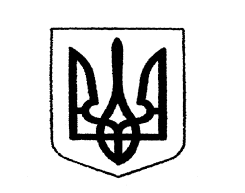 Миколаївська міська рада   Постійна  комісія з питань охорони здоровˈя,    соціального захисту населення, освіти,    культури, туризму, молоді та спорту 